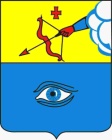 ПОСТАНОВЛЕНИЕ06.05.2023                                                                                                  № __18/6_ г. ГлазовО введении режима повышенной готовности на территории муниципального образования «Город Глазов» Руководствуясь Федеральным законом РФ от 21.12.1994 года № 68-ФЗ «О защите населения и территорий от чрезвычайных ситуаций  природного и техногенного характера», ст. 16 Федерального Закона от 06.10.2003 года № 131-ФЗ «Об общих принципах организации местного самоуправления в Российской Федерации» и Уставом муниципального образования «Город Глазов»П О С Т А Н О В Л Я Ю:05.05.2023 года специалистами БУ УР «Глазовская межрайонная станция по борьбе с болезнями животных» при обследовании территории Южного озера, по адресу: УР, город Глазов, ул. Колхозная возле дома № 10 на берегу обнаружены трупы чаек в количестве 8 голов, пробы патматериала (трупы чаек) направлены для проведения исследований на высокопатогенный грипп птиц в БУ УР «Удмуртский ветеринарно-диагностический центр» г. Ижевск. 05.05.2023 г. в 17-30 с помощью лодки на Южном озере было собрано еще 40 трупов чаек. Учитывая вышеизложенное, ввести с 08 часов 00 минут 06.05.2023 г. на территории муниципального образования «Город Глазов» для сил и средств Глазовского городского звена Удмуртской территориальной подсистемы единой государственной системы предупреждения и ликвидации чрезвычайных ситуаций (далее – ГГЗ УТП РСЧС) режим ПОВЫШЕННОЙ ГОТОВНОСТИ с установлением местного уровня реагирования. Руководителем аварийно-спасательных и других неотложных работ в районе выявления высокопатогенного гриппа птиц назначить начальника отдела по делам гражданской обороны и чрезвычайным ситуациям Администрации города Глазова Ильина А.Г.Настоящее постановление подлежит официальному опубликованию.Контроль за исполнением настоящего постановления оставляю за собой.Администрация муниципального образования «Город Глазов» (Администрация города Глазова) «Глазкар» муниципал кылдытэтлэн Администрациез(Глазкарлэн Администрациез)Глава города Глазова                                      С.Н. Коновалов